Ein Bildgenerator ist ein vielseitiges Werkzeug, das es Nutzern ermöglicht, ohne umfassende Kenntnisse im Grafikdesign beeindruckende visuelle Inhalte zu erstellen. Diese innovative Technologie eröffnet eine breite Palette von Anpassungsmöglichkeiten, um individuelle Bilder für verschiedene Zwecke zu generieren. Von der Gestaltung von Social-Media-Beiträgen bis hin zur Erstellung von Präsentationen und anderen grafischen Elementen bietet der Bildgenerator zahlreiche Funktionen, um kreativ tätig zu werden.Bei der Verwendung eines Bildgenerators ist die Gestaltung des Prompts entscheidend für präzise und ansprechende Ergebnisse. Ein effektiver Prompt sollte klar und präzise formuliert sein, um dem Bildgenerator genaue Anweisungen zu geben. Stellen Sie sicher, dass Sie relevante Schlüsselwörter verwenden, um den gewünschten Stil, die Farben, die Komposition oder andere spezifische Elemente zu beschreiben.Es kann hilfreich sein, dem Prompt zusätzliche Kontextinformationen hinzuzufügen, um die gewünschten Ergebnisse besser zu steuern. Vermeiden Sie allgemeine Formulierungen und seien Sie so spezifisch wie möglich, um die Präzision des Bildgenerators zu maximieren. Experimentieren Sie auch mit verschiedenen Formulierungen, um die Vielseitigkeit des Generators voll auszuschöpfen und unterschiedliche Interpretationen zu erhalten.Ein gut gestalteter Prompt ist der Schlüssel, um die gewünschten visuellen Ergebnisse zu erzielen und den Bildgenerator effektiv in Ihre kreativen Prozesse oder Unterrichtsaktivitäten einzubeziehen.Hier eine Idee für einen Einsatz in Ihrem Sprachunterricht.ADIVINA EL PROMPTAI Image Creator                                           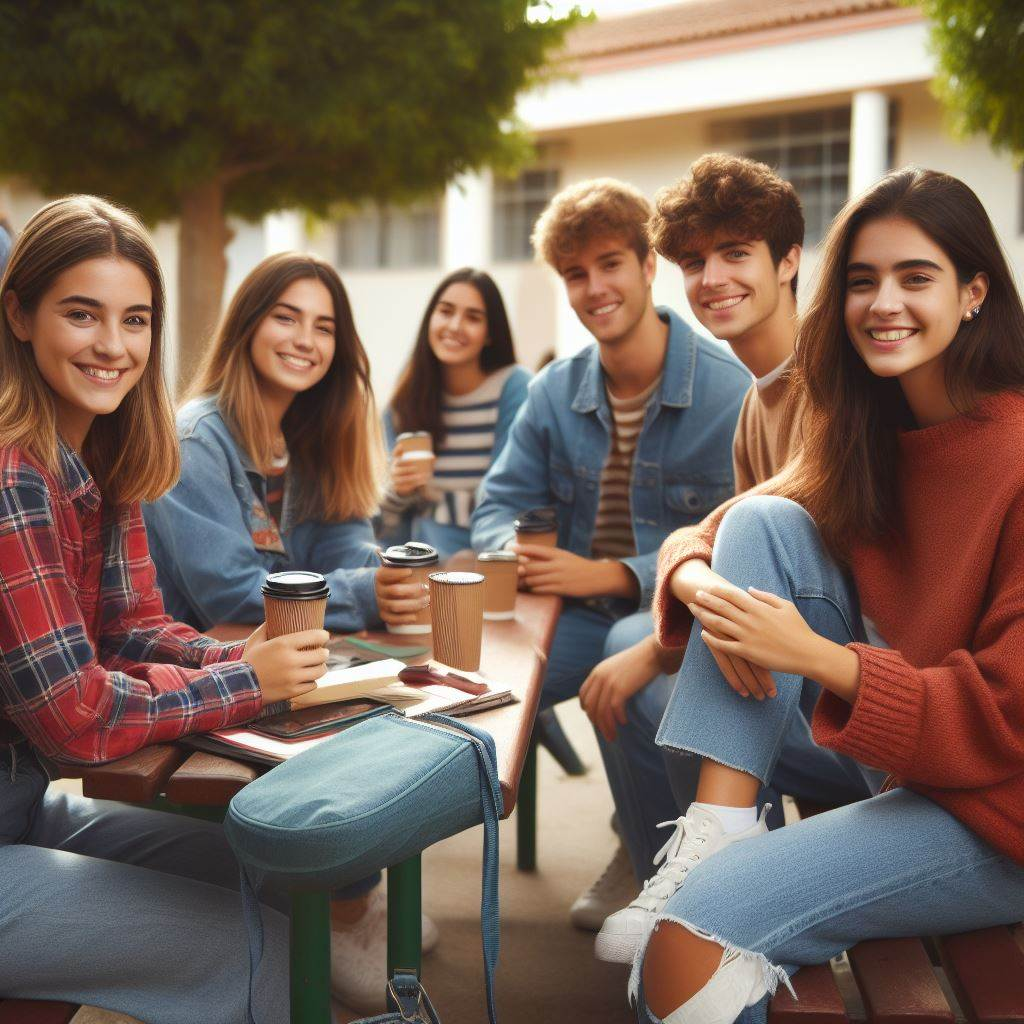 TAREA 1: ¿Qué ves? El/la profe te muestra una imagen. Descríbela en detalle usando las estructuras siguientes:•	En la imagen hay/ están/ aparecen…•	Se trata de una imagen que llama la atención por…•	La imagen presenta…•	En la imagen se puede ver...•	La imagen nos muestra…Detalles para comentarsituación y posición de objetos (en el primer plano/en el fondo – a la izquierda/derecha – en la esquina - en el centro – arriba/abajo etc.)personas (ropa, estado de ánimo, aspecto físico)¿Qué está pasando?suposiciones opinión personal sobre la imagen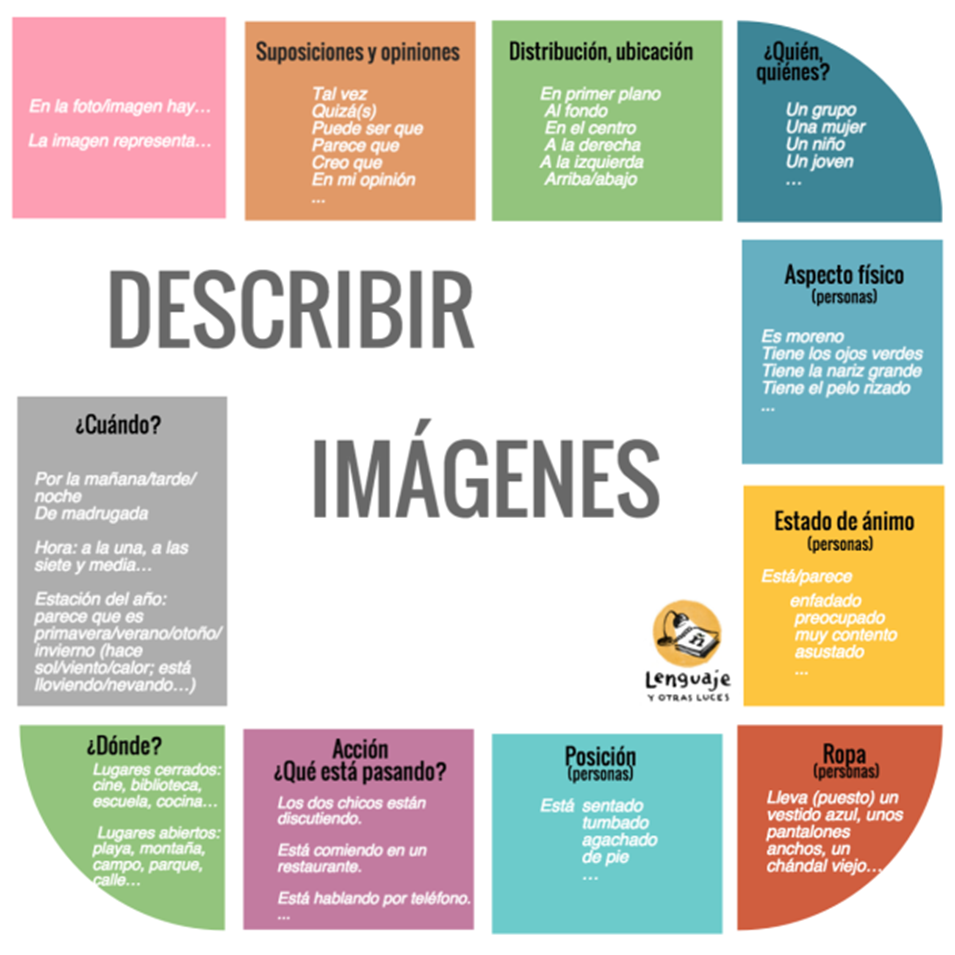 lenguajeyotrasluces on X (pinterest.co.uk)TAREA 2: Describir el prompt / Ahora tienes/tenéis que describir un prompt para conseguir una imagen similar a la imagen presentada. TAREA 3: Comparar las imágenes Presenta/d vuestras imágenes.¿Quién/es se acerca/n más a la imagen mostrada?Comparad vuestros prompts.KompetenzenSchriftliche Produktion (online), Mündliche InteraktionNiveauA2/B1ThemenbereicheBilder beschreiben: Wortschatzarbeit je nach Bilderwahl (Personenbeschreibung, Landschaft, Stadt etc.)MethodenEinzelarbeit, Partnerarbeit, Einsatz digitaler Medien Zeitbedarf1 UEEingangsvoraus-setzungenS/S verfügen über Repertoire an Wörtern und Wendungen, um Bilder/Personen/Landschaften zu beschreiben Grammatikalische Strukturen je nach Niveau (gerundio, condicional, futuro)Materialien1 Mobiles Endgerät, Handy, Tablet, LaptopQuelleneigene IdeeDetails zur AufgabeAllgemeine Erklärung Funktionsweise Image Creator auf DeutschTechToolsIMAGE GENERATORz.B. Image Creator von Microsoft Designer (bing.com) 